แบบรายงานผลความรู้สัมมาชีพชุมชน (แบบ 1)(ประเภท : ความรู้สัมมาชีพ)....................................................1. หมวดหมู่อาชีพ ให้ใส่เครื่องหมาย ( / ) หน้าตัวเลือกตามประเภทอาชีพ     (สามารถตอบได้มากกว่า 1 หมวดหมู่) เช่น ทำเกษตรกรรม และมีศักยภาพเป็นแหล่งท่องเที่ยวด้วย	1.1 (     ) เกษตรกรรม	1.2 (     ) ท่องเที่ยวชุมชน	1.3 (     ) อื่นๆ (โปรดระบุ................................................)	1.4 (  /  ) การแปรรูปอาหาร	1.5 (     ) การแปรรูปเครื่องดื่ม	1.6 (     ) การแปรรูปผ้าและเครื่องแต่งกาย	1.7 (     ) การแปรรูปของใช้และเครื่องประดับ	1.8 (  / ) การแปรรูปสมุนไพรที่ไม่ใช่อาหาร2. ชื่อองค์ความรู้          การแปรรูปผลไม้พื้นถิ่น	3. ชื่อเจ้าขององค์ความรู้	นายมูฮำหมัด  ยะยีตาเยะ4. ที่อยู่	บ้านเลขที่ ๔๐/๒    หมู่ที่  ๕    บ้านโคกสำโรง  ตำบลรูสะมิแล อำเภอโคกโพธิ์  จังหวัดปัตตานี	รหัสไปรษณีย์ ๙๔๐๐๐ หมายเลขโทรศัพท์ ๗๙๑-๘๗๙๕๘๘๔5. ความเป็นมา/แรงบันดาลใจ/เหตุผลที่ทำ	บริเวณบ้านของผมส่วนใหญ่ปลูกต้นมะยม มะนาว มะละกอ มะเฟือง มะขาม ซึ่งเมื่อนำไปเป็นส่วนประกอบอาหารแล้ว  ก็ยังมีผลไม้เหลือมากมาย  ซึ่งหากวิเคราะห์ดูแล้ว ถือเป็นเป็นการบริหารจัดการทรัพยากรที่ไม่คุ้มค่าเอาเสียเลย     ซึ่งเรียนรู้มาจากปราชญ์ชุมชน เมื่อครั้งไปศึกษาดูงาน ณ โครงการป่าหลวงที่อำเภอยะหริ่ง           จึงได้จุดประกายความคิดที่จะนำผลไม้พื้นถิ่นเหล่านี้ มาแปรรูปให้เกิดทั้งคุณค่าและมูลค่าได้ โดยการทำ “การแปรรูผลไม้พื้นถิ่น (ผลไม้ดอง) ” ซึ่งผลไม้ดองเก็บไว้รับประทานได้นาน ไม่เน่าเสีย และยังสามารถจำหน่าย ทำให้เพิ่มรายได้ให้กับสมาชิกกลุ่มเป้าหมายแก่ครัวเรือนสัมมาชีพได้เป็นอย่างดี 6. วัตถุประสงค์ 	1) เพื่อนำผลไม้พื้นถิ่น  (รสเปรี้ยว)  มาแปรรูปให้เกิดประโยชน์	2) เพื่อลดรายจ่ายในครัวเรือน	3) เพื่อสร้างรายได้เสริม (สำหรับกรณีเหลือใช้)7. วัตถุดิบ	1) ผลไม้รสเปรี้ยว เช่นมะยม ,มะขาม มะเฟือง                	2) หัวเชื้อสำหรับดองผลไม้                                       	3) น้ำสะอาด                                                       8. อุปกรณ์	1) ขวดโหลพลาสติกมีฝาปิด9. กระบวนการ/ขั้นตอน 	๑.นำผลไม้พื้นถิ่นเช่น มะยม มะขาม มะละกอ มะเฟือง มาล้างให้สะอาด ใส่ตะเกรงให้สะเด็ดน้ำ         ๒. ล้างขวดโหล ให้สะอาด คว่ำไว้ให้แห้ง         ๓.นำผลไม้ มาใส่ในขวดโหล         ๔.นำน้ำสะอาดใส่ในขวดโหลโดยให้น้ำอยู่เหนือผลไม้เล็กน้อย         ๕. นำผงดองผลไม้ จำนวน ๓ ช้อนโต๊ะ ใส่ในขวดผลไม้         ๖. เก็บไว้ประมาณ ๕ วัน นำมารับประทานได้10. ข้อพึงระวัง	 ควรล้างผลไม้ให้สะอาด ปราศจากสิ่งแปลกปลอม และใช้ผลไม้ที่แก่จัด11. ข้อเสนอแนะ           ห้ามใช้น้ำฝนในการดองผลไม้10. ความสามารถในการจำหน่าย/ให้บริการ	1) ผลไม้พิ้นถิ่น (ดอง) มะยมดอง ราคาขวดละ ๑๒๐ บาท ขวดใหญ่ ขวดเล็ก ราคาขวดละ ๖๐ บาท (สามารถสั่งได้ทุกวัน)2 ผลไม้พื้นถิ่น มะขามดอง  ขวดใหญ่ ราคาขวดละ ๑๐๐ บาท ขวดเล็ก ราคาขวดละ ๕๐ บาท๓.ผลไม้พื้นถิ่น มะละกอดอง ขวดใหญ่ ราคาขวดละ ๘๐ บาท ขวดเลก ราคาขวดละ ๔๐ บาท11. ภาพกิจกรรมที่ดำเนินการ (ไฟล์ภาพ jpg. แนบมาพร้อมไฟล์เอกสาร จำนวน 3 - 4 ภาพ)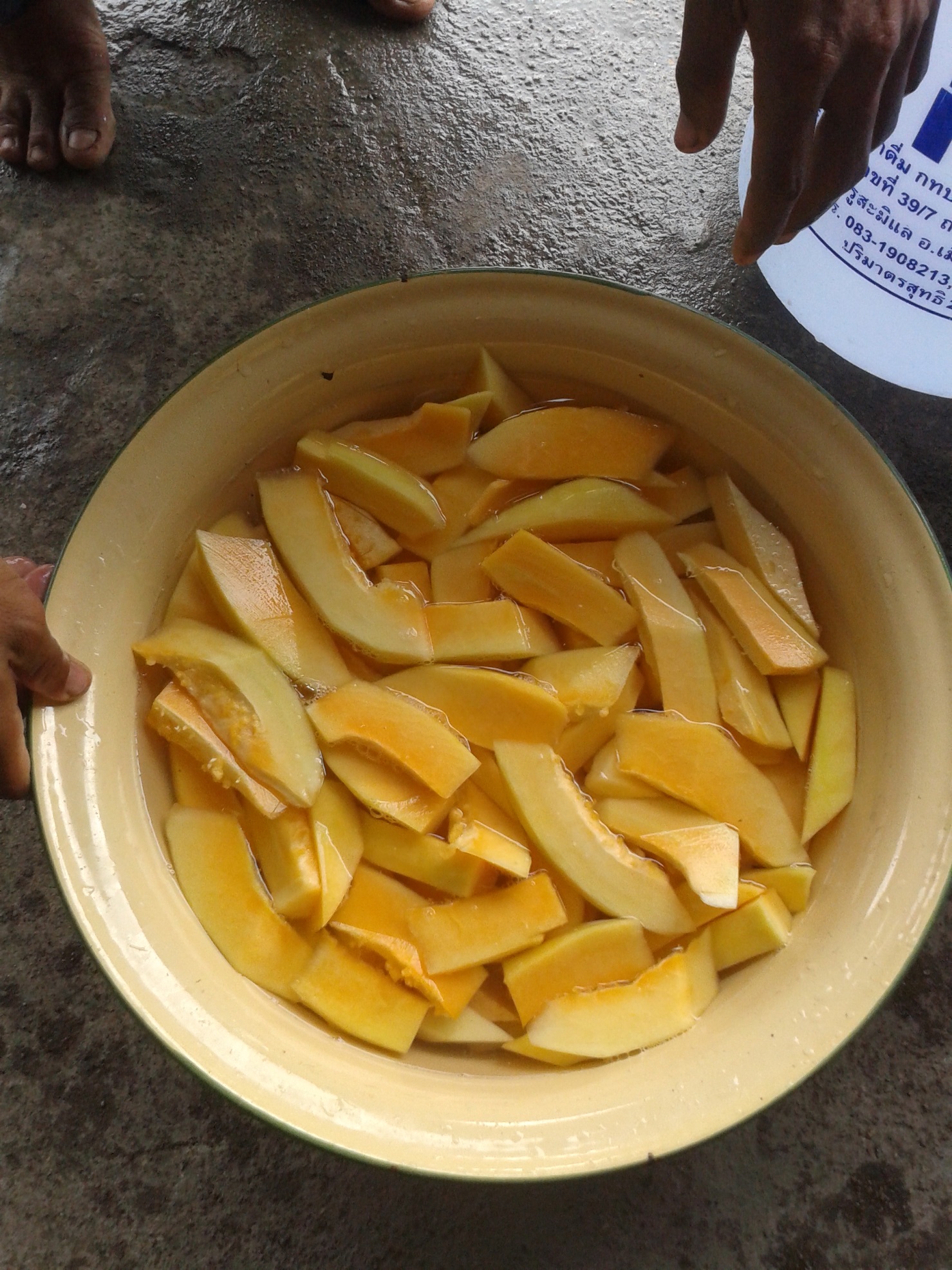 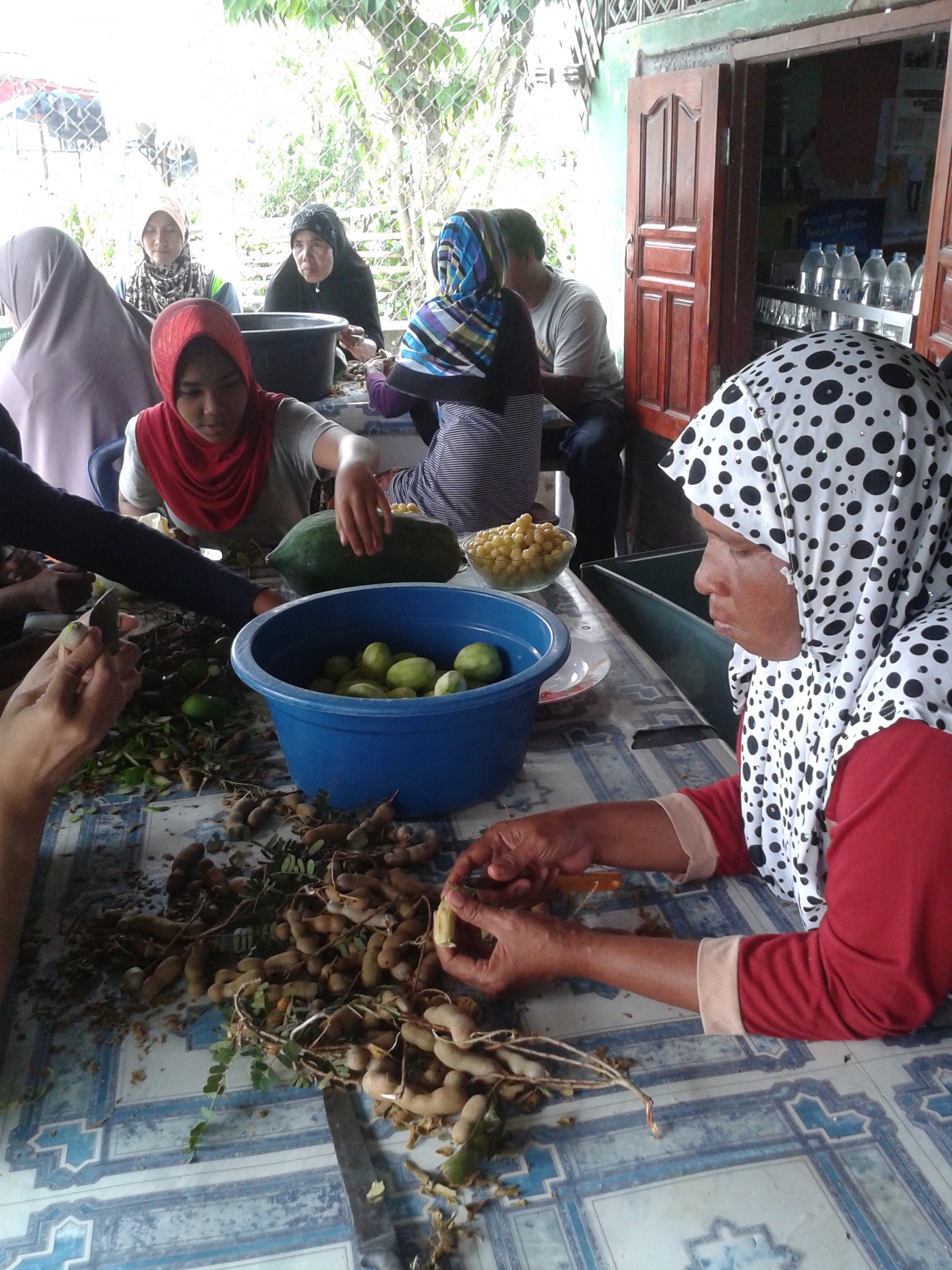 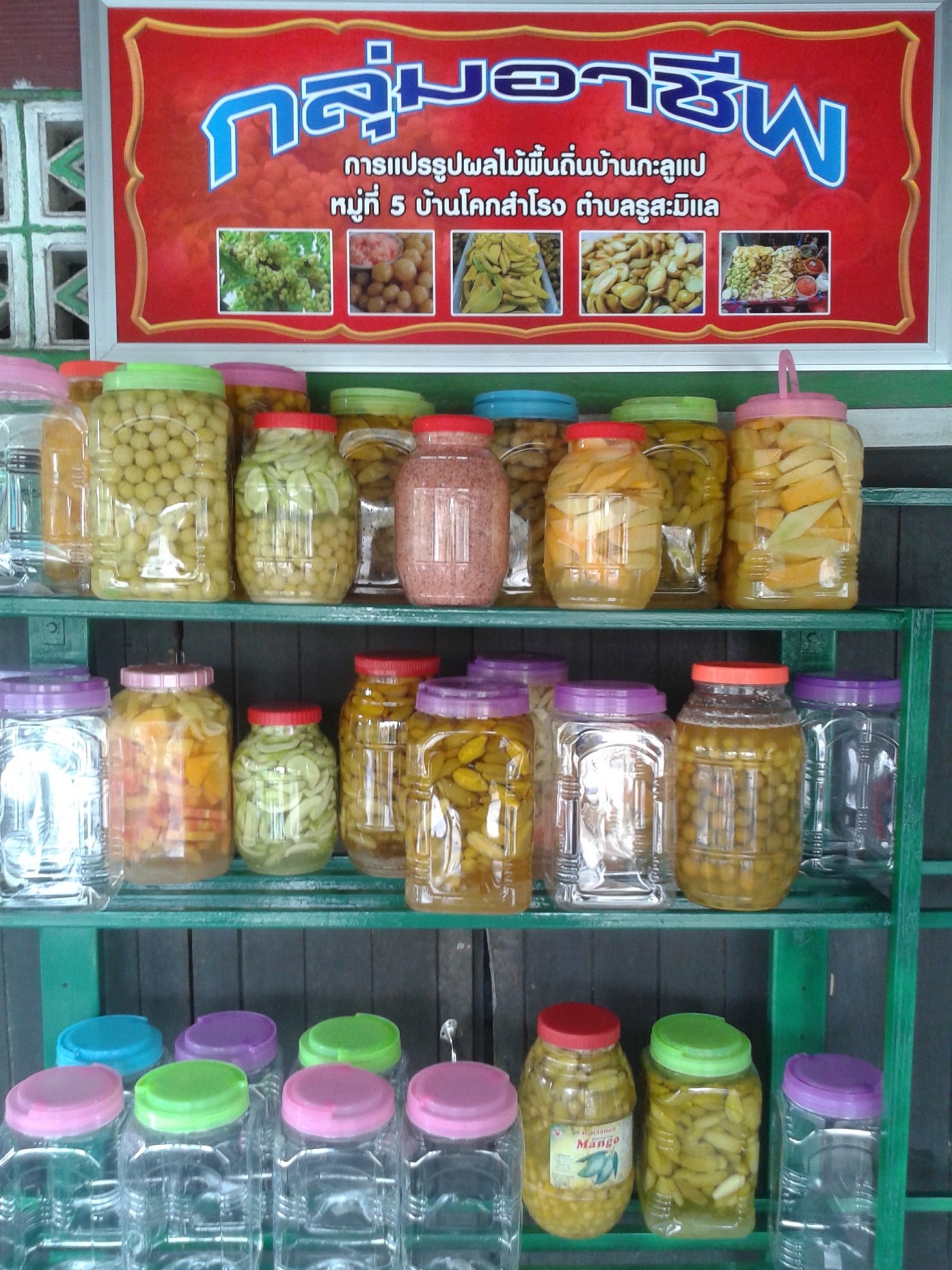 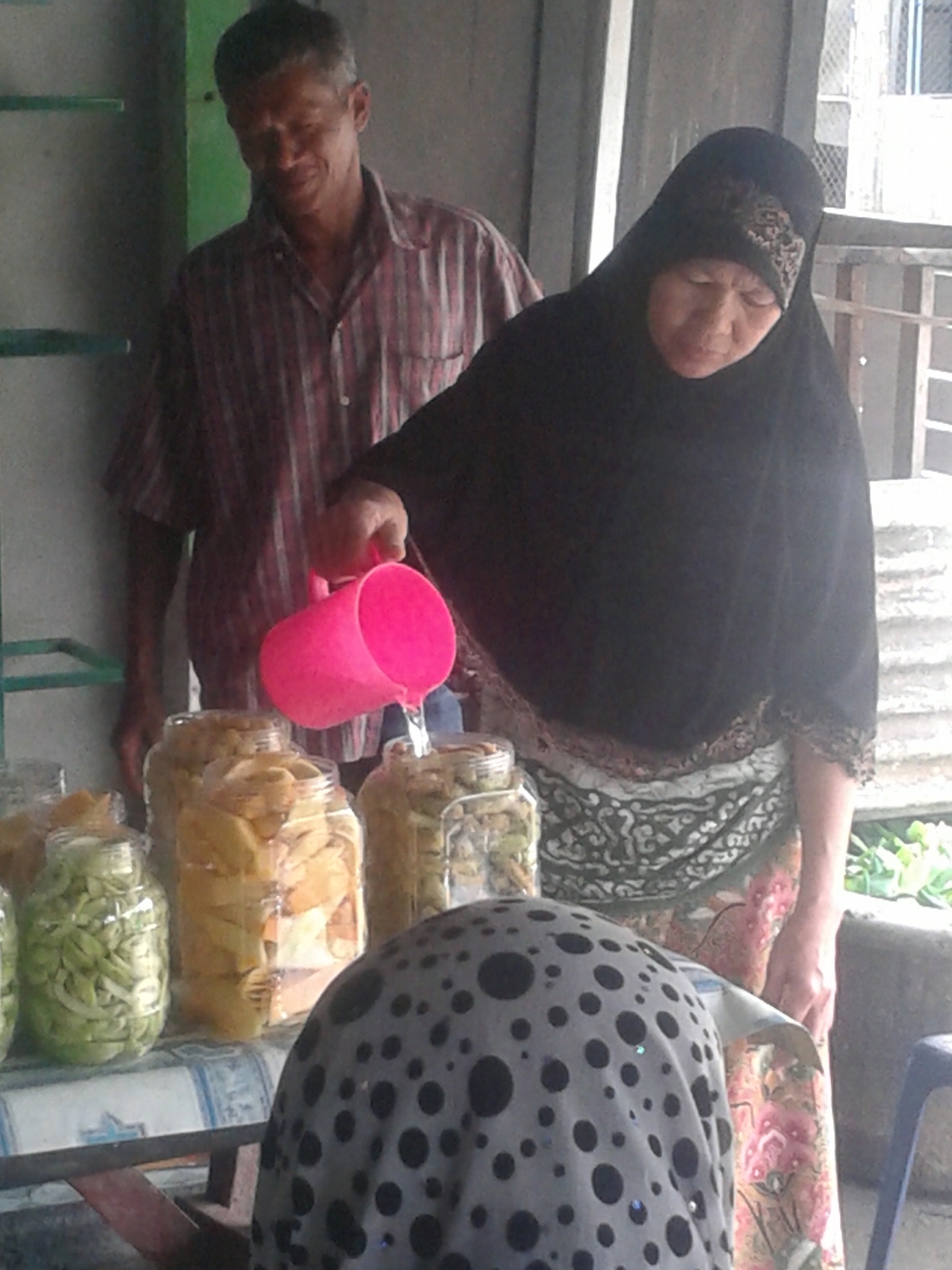 